STATE OF MAINE REQUEST FOR PROPOSALS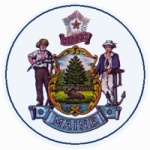 RFP SUBMITTED QUESTIONS & ANSWERS SUMMARYProvided below are submitted written questions received and the Department’s answer.RFP NUMBER AND TITLE:RFP# 202312248 – Evaluating the Establishment of a Distribution System Operator in MaineRFP ISSUED BY:Governor’s Energy OfficeSUBMITTED QUESTIONS DUE DATE:January 8, 2024QUESTION & ANSWER SUMMARY ISSUED:January 22, 2024PROPOSAL DUE DATE:February 2, 2024PROPOSALS DUE TO:Proposals@maine.gov1RFP Section & Page NumberQuestion1C – Contract Term, page 7The term of the anticipated contract for the initial period of performance indicates it will end on March 31, 2025.  Our assumption here is that this is the maximum time and that there is no problem with a slightly earlier completion.  Is this okay?1AnswerAnswer1Bidders are free to propose achievable timelines that meet the deadline requirements established in the RFP.Bidders are free to propose achievable timelines that meet the deadline requirements established in the RFP.2RFP Section & Page NumberQuestion2Part II, Section A (pg. 8)Is GEO limiting the development of assumptions to preclude consideration of public DSO ownership models? Or, would ownership assumptions be determined during Part 1 of the study without such limitations?2AnswerAnswer2No, the GEO is not limiting ownership models in the scope of Part 1.No, the GEO is not limiting ownership models in the scope of Part 1.3RFP Section & Page NumberQuestion3Part II, Section A (pg. 8)Provided public ownership of the DSO is not precluded, will GEO be able to obtain information regarding the State, and applicable agencies’, ability to secure financing for the operation of such a program to support the subsequent feasibility assessment?3AnswerAnswer3The GEO will work with the selected bidder to engage other State agencies as needed and appropriate to obtain information necessary to complete the scope of work.The GEO will work with the selected bidder to engage other State agencies as needed and appropriate to obtain information necessary to complete the scope of work.4RFP Section & Page NumberQuestion4N/APursuant to the Resolve, is Federal funding secured, or anticipated, to support the completion of this study?4AnswerAnswer4While the GEO took steps to seek federal funding, a federal grant has not been secured to fund the study at this time. While the GEO took steps to seek federal funding, a federal grant has not been secured to fund the study at this time. 5RFP Section & Page NumberQuestion5Part II, Section B  (pg. 8)Will the development of criteria for assessment (and subsequent assessment itself) be required for each alternative, in addition to primary assumptions? Or will a subset of alternatives require further assessment?5AnswerAnswer5The selected bidder should develop criteria, in coordination with the GEO, for assessing whether a DSO could meet each of the three objectives identified in the RFP (i.e. Part II, Section B, c)i – iii)). Further assessment may be undertaken in DSO Study Part II if the GEO determines, based on DSO Study Part I, that a DSO could achieve those three objectives. If the selected bidder has developed multiple alternative DSO designs, each should be evaluated with respect to the same three objectives identified in Part II, Section B, c)i – iii).The selected bidder should develop criteria, in coordination with the GEO, for assessing whether a DSO could meet each of the three objectives identified in the RFP (i.e. Part II, Section B, c)i – iii)). Further assessment may be undertaken in DSO Study Part II if the GEO determines, based on DSO Study Part I, that a DSO could achieve those three objectives. If the selected bidder has developed multiple alternative DSO designs, each should be evaluated with respect to the same three objectives identified in Part II, Section B, c)i – iii).6RFP Section & Page NumberQuestion6Appendix C (pg.23)Does each additional project example, beyond the three is it required, require access by public link?6AnswerAnswer6If the Bidder wishes to submit more than three examples, the Bidder may include a brief description of the Bidder’s role in the project. Public links are not required. Note Part IV (p. 13) states “Additional materials not requested will not be considered part of the proposal and will not be evaluated.”If the Bidder wishes to submit more than three examples, the Bidder may include a brief description of the Bidder’s role in the project. Public links are not required. Note Part IV (p. 13) states “Additional materials not requested will not be considered part of the proposal and will not be evaluated.”7RFP Section & Page NumberQuestion7N/AWill data collected or generated as a result of the State's ongoing Decarbonization Pathways study be accessible to the successful bidder?7AnswerAnswer7Yes, the GEO will work with the selected bidder to obtain information necessary from the Maine Energy Plan: Pathway to 2040 study to complete the scope of work.Yes, the GEO will work with the selected bidder to obtain information necessary from the Maine Energy Plan: Pathway to 2040 study to complete the scope of work.8RFP Section & Page NumberQuestion8Part II, Section B (pg. 8)Does GEO have an expectation for any of the stakeholder engagement activities being conducted in-person?  Does GEO have a preference for in-person or virtual meetings (i.e., interviews, or other project related meetings)?8AnswerAnswer8Bidders are free to propose stakeholder engagement activities and methods, in-person and/or virtually, that meet the requirements established in the RFP.Bidders are free to propose stakeholder engagement activities and methods, in-person and/or virtually, that meet the requirements established in the RFP.9RFP Section & Page NumberQuestion9N/AShould the proposal price include travel expenses, if required?9AnswerAnswer9As indicated in Part IV section IV, the cost proposal must include the costs necessary for the Bidder to fully comply with the contract terms, conditions, and RFP requirements. All anticipated expenses should be included. Any travel expenses should adhere to the State’s travel policies, available at: https://www.maine.gov/osc/travel As indicated in Part IV section IV, the cost proposal must include the costs necessary for the Bidder to fully comply with the contract terms, conditions, and RFP requirements. All anticipated expenses should be included. Any travel expenses should adhere to the State’s travel policies, available at: https://www.maine.gov/osc/travel 10RFP Section & Page NumberQuestion10Part IV, Section IIClarify the amount of general liability insurance required.10AnswerAnswer10General liability insurance of no less than $1,000,000 per occurrence is required.General liability insurance of no less than $1,000,000 per occurrence is required.